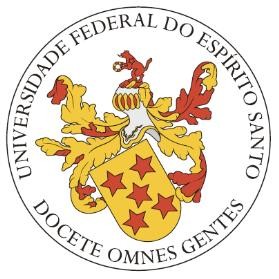 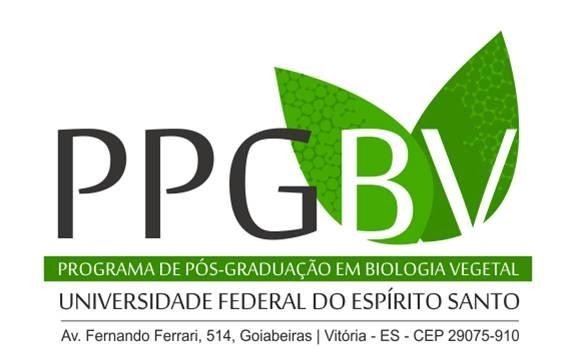 PROGRAMA DE PÓS-GRADUAÇÃO EM BIOLOGIA VEGETAL Anexo III – Edital 2017/1Assinatura do Orientador em PotencialAssinatura do CandidatoTERMO DE ANUÊNCIA DO ORIENTADOR EM POTENCIALTERMO DE ANUÊNCIA DO ORIENTADOR EM POTENCIALTERMO DE ANUÊNCIA DO ORIENTADOR EM POTENCIALTERMO DE ANUÊNCIA DO ORIENTADOR EM POTENCIAL                                       Nível                                       Nível                                       Nível                                       NívelMestradoDoutoradoDeclaro que, caso aprovado no processo seletivo do Programa de Pós-Graduação em Biologia Vegetal (PPGBV) da Universidade Federal do Espírito Santo (UFES), estou de acordo em orientar o projeto de pesquisa do candidato:  sob as normas e regulamento do PPGBV e da Pró-Reitoria de Pesquisa e Pós-   Graduação da UFES, vigentes no período de orientação do discente, as quais declaro ainda, estar ciente.Declaro que, caso aprovado no processo seletivo do Programa de Pós-Graduação em Biologia Vegetal (PPGBV) da Universidade Federal do Espírito Santo (UFES), estou de acordo em orientar o projeto de pesquisa do candidato:  sob as normas e regulamento do PPGBV e da Pró-Reitoria de Pesquisa e Pós-   Graduação da UFES, vigentes no período de orientação do discente, as quais declaro ainda, estar ciente.Declaro que, caso aprovado no processo seletivo do Programa de Pós-Graduação em Biologia Vegetal (PPGBV) da Universidade Federal do Espírito Santo (UFES), estou de acordo em orientar o projeto de pesquisa do candidato:  sob as normas e regulamento do PPGBV e da Pró-Reitoria de Pesquisa e Pós-   Graduação da UFES, vigentes no período de orientação do discente, as quais declaro ainda, estar ciente.Declaro que, caso aprovado no processo seletivo do Programa de Pós-Graduação em Biologia Vegetal (PPGBV) da Universidade Federal do Espírito Santo (UFES), estou de acordo em orientar o projeto de pesquisa do candidato:  sob as normas e regulamento do PPGBV e da Pró-Reitoria de Pesquisa e Pós-   Graduação da UFES, vigentes no período de orientação do discente, as quais declaro ainda, estar ciente.Nome do orientador:Nome do orientador:Nome do orientador:Nome do orientador:Local e Data:Local e Data:Local e Data:Local e Data: